Kościerzyna, dnia ……………….…Burmistrz
Miasta KościerzynaZAWIADOMIENIE O ZAMIARZE ZORGANIZOWANIA ZGROMADZENIADANE DOTYCZĄCE ORGANIZATORA:Nazwisko ............................................................................................................................Imię .....................................................................................................................................PESEL ………………..........................................................................................................Adres ...................................................................................................................................e-mail / telefon / fax............................................................................................................DANE DOTYCZĄCE OSOBY PRAWNEJ LUB INNEJ ORGANIZACJI:Nazwa.................................................................................................................................. .............................................................................................................................................Siedziba................................................................................................................................Imię i nazwisko osoby zgłaszającej zawiadomienie w imieniu organizatora zgromadzenia ……………………………………………………………….……..…………………….Pesel ………………………………………………………………………………………E-mail / telefon / fax ...........................................................................................................DANE DOTYCZĄCE OSOBY PRZEWODNICZĄCEGO ZGROMADZENIA:Nazwisko ………………………………………………………………………………….Imię ……………………………………………………………………………………….PESEL ……………………………………………………………………………………E-mail / telefon / fax ………………………………………………………………………DANE DOTYCZĄCE ZGROMADZENIA:Cel ......................................................................................................................................... ................................................................................................................................................ ................................................................................................................................................Program ................................................................................................................................ ................................................................................................................................................Data .......................................................................................................................................Godzina rozpoczęcia .............................................................................................................Godzina zakończenia ...........................................................................................................Przewidywana liczba uczestników ......................................................................................Miejsce ( określić dokładnie: ulica, chodnik, przed budynkiem, u zbiegu ulic, plac, itp. ) ................................................................................................................................................. ...................................................................................................................................................................................................................................................................................................................................................................................................................................................Trasa przejścia ( jeżeli jest przewidywana zmiana miejsca w trakcie zgromadzenia ) ...................................................................................................................................................................................................................................................................................................................................................................................................................................................PLANOWANE ŚRODKI, SŁUŻĄCE ZAPEWNIENIU POKOJOWEGO PRZEBIEGU ZGROMADZENIAWłasne .................................................................................................................................... .................................................................................................................................................Liczba osób porządkowych, o których dostarczenie zwraca się organizator do organu gminy .................................................................................................................................... .................................................................................................................................................Inne ........................................................................................................................................ ................................................................................................................................................. ................................................................................................................................................. Data złożenia zgłoszenia ..................................Podpis organizatoraPodpis pracownikaprzyjmującego zgłoszenie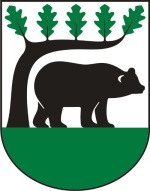 Straż MiejskaStraż MiejskaSMII  ul. 3 Maja 9A  83-400 Kościerzyna  www.miastokoscierzyna.pltel. 058 680 23 00  fax. 058 680 23 20e-mail: urzad@koscierzyna.gda.pl SMII